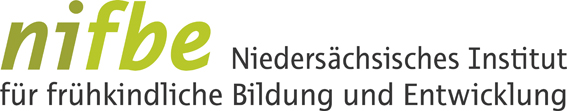 Anmeldung bitte bis zum 09.11.2015 zurück.Vielen Dank!								     Regionalnetzwerk NordOstHaagestr. 421335 LüneburgTel.: 04131/ 7562812Fax: 04131/ 7562833E-Mail: sylvia.pieterek@nifbe.deAnmeldung zum Fachforum 							10.09.2015Die Kunst des Antwortens in Krippe und Kindertagespflege! Achtsame Handlungsmöglichkeiten von den Schlüsselsituationen bis zur emotionalen Herausforderung „Beißen“des nifbe Regionalnetzwerks NordOst, am Donnerstag den 26.11.15, 15:00-18:00 Uhr,im Kreistagssaal des Kreishauses Verden, Lindhooper Straße 67, 27283 Verden (Aller).Name der Institution: _____________________________________________Ansprechpartner/in: ______________________________________________Aufgabenbereich/ Funktion: ________________________________________Straße: ________________________________________________________PLZ / Ort: ______________________________________________________Telefon: ________________________________________________________Email : _________________________________________________________Hiermit melde ich mich (ggf. und meine KollegInnen) verbindlich zum Fachforum an.Name:						Funktion:_________________________________		______________________________________________________________		______________________________________________________________		______________________________________________________________		______________________________________________________________		______________________________________________________________		______________________________________________________________		_____________________________Datum:_______________________		Unterschrift: ______________________